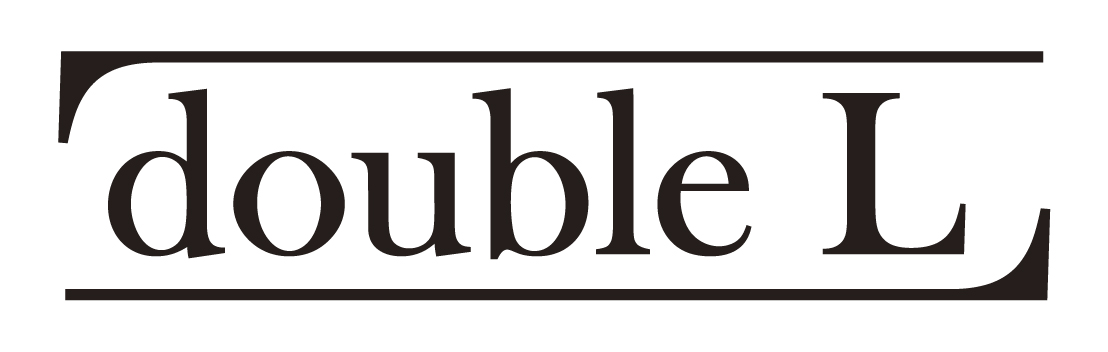 2015年６月５日									　株式会社LL「ポップカルチャーの総合商社」株式会社LL(ダブルエル)、上場企業複数社などと資本業務提携を実施。世界展開に向けた飛躍へ　漫画やゲームを中心とした日本のポップカルチャーをプロデュースする、株式会社LL（読み仮名：ダブルエル、本社：東京都文京区、代表取締役：保手濱 彰人　以下「LL」）は、2015年５月29日に第三者割当増資による資本業務提携を実施しました。上場企業複数社とのアライアンスにより、世界展開に向けた飛躍を目指して参ります。■資本業務提携先一覧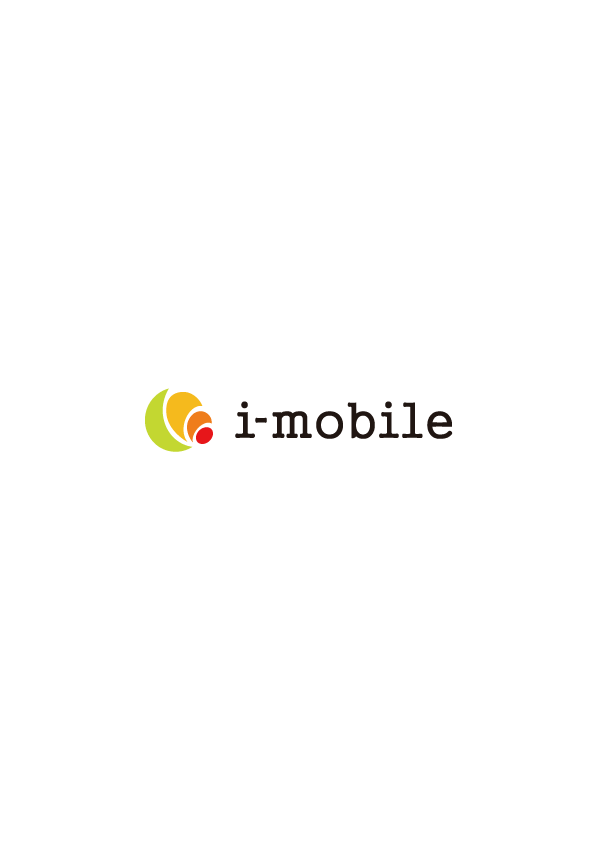 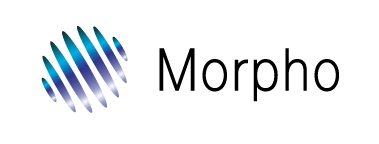 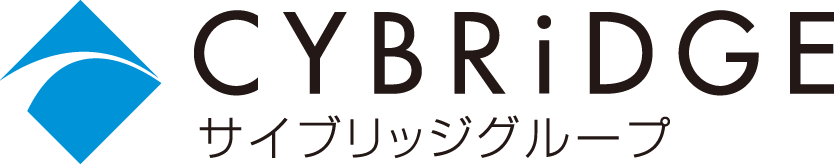 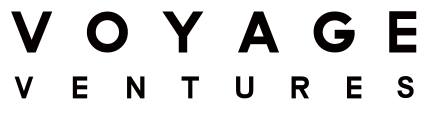 ◯株式会社モルフォ【3653】　…デジタル画像処理技術を専門とする、東京大学出身の技術者達を中心に創立したベンチャー企業。2011年７月東証マザーズ上場。画像処理技術の研究開発および製品開発ならびにライセンシングを行っているグローバル企業です。*“モルフォ”、“Morpho”およびモルフォロゴは株式会社モルフォの登録商標または商標です。◯株式会社VOYAGE VENTURES　…インターネットメディア関連のマザーズ上場企業、VOYAGE GROUP【3688】のコーポレートベンチャーキャピタル。主に未上場のインターネット関連ベンチャー企業に投資を行っている。◯株式会社アイモバイル　…国内最大級のアドネットワーク「i-mobile」を展開。2014年７月期売上100億円(実績)。◯株式会社サイブリッジ　…インターネット関連分野で幅広く事業を展開。10社以上のグループ企業を持ち、未上場ベンチャー企業への積極的支援を行っている。◯Jun Emi　…香港を拠点に活動しているエンジェル。投資先では19社の上場と、合計25社のエグジット実績を持つ。◯籔本 崇　…「街コン」の開祖であったコンフィアンザ社をmixi社に売却したシリアルアントレプレナー。◯山口 豪志　…ランサーズ株式会社初期メンバー／クックパッド株式会社初期メンバー。合計20社以上の未上場ベンチャー企業に投資／支援を行っている。◯その他、シリアルアントレプレナーなどの個人エンジェル■株式会社モルフォとの事業提携について　今回の事業提携の内容は、画像処理に特化したモルフォ社が技術提供することで、LLにとって、コンテンツサービスの更なる充実化と海外での需要拡大を図ることが可能になります。更に、モルフォ社との協力体制により、「VR漫画コンテンツ」の展開に向けて開発／研究も行って参ります。モルフォ社は、同社設立後初めての出資案件となり、今後、画像処理を駆使したネットワークサービス分野での事業拡張へ大きく繋がるものと考えられます。■藪本崇氏のアドバイザー就任について　「街コン」の開祖であったコンフィアンザ社をmixi社に売却した、シリアルアントレプレナーの藪本崇氏にとって、本件は初めての投資案件となります。同氏は、連続起業家として常に成長可能性の大きい、未開拓の分野を探し続けておりましたが、投資対象となる満足のいく成長領域を見出せておりませんでした。この度、LLの方向性や事業領域に全くの新しい価値を感じ、LLへの投資決定とアドバイザー就任をお引き受け頂きました。■今後について　LLは、マンガ／ゲーム／アニメといったポップカルチャー領域において、知的財産(IP)のマネジメントにおいて独自のナレッジを持っていることが強みとなり、同社事業に高い参入障壁を築いております。今後は、今回の投資ラウンドによる事業提携で更なる拡大を目指すほか、強みを最大限活用し、各種コンテンツのクロスメディア展開をプロデュースして参ります。直近では、2015年４月30日にリリースし、Yahoo!のトップにも掲載され大きな話題を呼んだ「まじかるタルるートくん」のリメイク企画から、大手放送局と組んでのクロスメディア展開、VRコンテンツ制作など、様々なプロジェクトが控えております。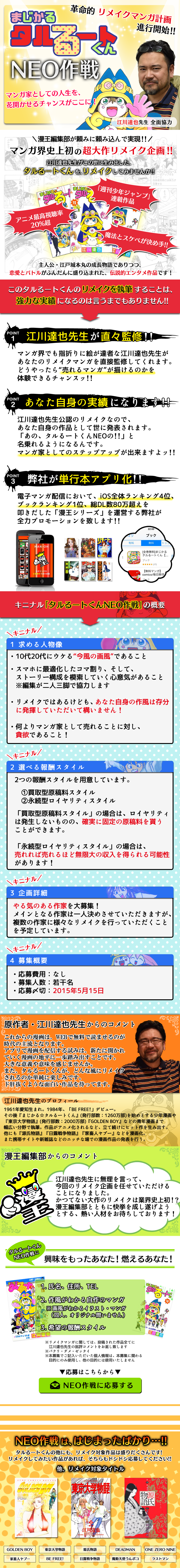 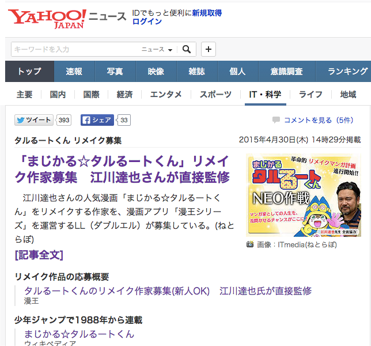 ■投資ラウンドについて　LLでは、今回の資本事業提携をベースとして、世界展開に向けた更なる拡大を図っております。そのためLLは、本年後半以降、再度の投資ラウンドを設ける予定でおり、各種事業会社やベンチャーキャピタルとの検討、協議を続けております。特にコンテンツ領域や、メディア、海外展開についてシナジーのある企業様との資本事業提携を今後も募集強化、目指していきます。【株式会社LL　会社概要】社　名：株式会社LL(ダブルエル)ＵＲＬ：http://doublel.co.jp/所在地：東京都文京区本郷5-25-13　スカイビジョンビル５F（東京大学赤門正面）設　立：2014年６月４日資本金：51百万円(資本準備金含む)代表者：代表取締役　保手濱 彰人事業内容：日本のポップカルチャーコンテンツの総合プロデュースと世界展開この件に関するお問い合わせ先株式会社LL担当　加藤Mail. info@doublel.co.jp